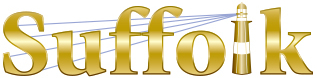 County Community College
Michael J. Grant Campus Academic AssemblyResolution 2019-09 [20]Approving the Proposal toExtend the Withdrawal Period to Two-Thirds of the TermWhereas, the College Academic Standards Committee adopted resolution 2019-2020-1 (attached below) proposing to extend the withdrawal period to two-thirds of the term;  be it thereforeResolved, that the Grant Campus Academic Assembly approves the Proposal to Extend the Withdrawal Period to Two-Thirds of the Term.Passed [50-2-2] on December 10, 2019College Academic Standards CommitteeProposal to Extend the Withdrawal Period to Two-Thirds of the Term2019-2020-1Whereas, in the Fall of 2018 the College Academic Standard Committee charged the Withdrawal Policy Subcommittee to review the college’s current withdrawal policy and practices;Whereas, the committee has engaged in inquiry regarding institutional data and comparative withdrawal policies at the 30 SUNY Community Colleges; Whereas, current SCCC W for withdrawal by mid-semester does not correspond with the majority of the other SUNY Community College institutions. Twenty-two out of the thirty (73.33%) SUNY Community Colleges allow a withdrawal until at least the 10th week of the semester;Whereas, SCCC faculty have suggested a desire to push back the Withdrawal date to allow for more assessment so students can make more informed decisions.Resolved, that the following changes be made to the administration of the W [Withdrawal]:A student may elect to officially withdraw from a class through the Registrar between the end of the add/drop period and the end of two-thirds of that semester or term. The registrar will determine the deadline for each semester or term.And be it further Resolved, that the promulgation of this change be widely disseminated through all college communication sources to better inform the community of the withdrawal policies, procedures, and implications.